 ГЛАВА ГОРОДА КУЗНЕЦКА 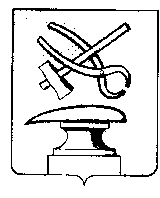 ПЕНЗЕНСКОЙ ОБЛАСТИПОСТАНОВЛЕНИЕот 31.03.2023 № 1-П                                                                                    г.Кузнецк О назначении публичных слушанийпо проекту решения Собрания представителей города Кузнецка «О внесении изменений в решение Собрания представителей города Кузнецка от 21.02.2017 № 9-38/6 «Об утверждении Правил благоустройства города Кузнецка Пензенской области»	       Руководствуясь статьей 28 Федерального закона от 06.10.2003 №131-ФЗ «Об общих принципах организации местного самоуправления в Российской Федерации», решением Собрания представителей города Кузнецка от 29.11.2005 № 137-23/4 «О публичных слушаниях в городе Кузнецке», Уставом города Кузнецка Пензенской области, -ГЛАВА ГОРОДА Кузнецка постановляет:1.	Провести публичные слушания в городе Кузнецке по проекту решения Собрания представителей города Кузнецка «О внесении изменения в решение Собрания представителей города Кузнецка от 21.02.2017 № 9-38/6 «Об утверждении Правил благоустройства города Кузнецка Пензенской области».2.	Назначить дату проведения публичных слушаний на 20 апреля 2023 года в 11.00 по адресу: г. Кузнецк, ул. Ленина, 191, малый зал администрации.3.	Образовать оргкомитет по проведению публичных слушаний по проекту решения Собрания представителей города Кузнецка «О внесении изменений в решение Собрания представителей города Кузнецка от 21.02.2017 № 9-38/6 «Об утверждении Правил благоустройства города Кузнецка Пензенской области» в составе:Беловой Н.И. – начальника юридического отдела администрации города Кузнецка;Зиновьева Г.А. – заместителя председателя Собрания представителей города Кузнецка (по согласованию);Костюнькова Е.В. – и.о. начальника отдела городского хозяйства администрации города Кузнецка;Кулаковой Т.А. – начальника отдела по взаимодействию с органами местного самоуправления администрации города Кузнецка;Шабакаева Р.И. – первого заместителя главы администрации города Кузнецка.4.	Назначить дату проведения первого заседания оргкомитета на 03 апреля 2023 года в 15.00 по адресу: г. Кузнецк, ул. Ленина, д.191, малый зал администрации города Кузнецка.Глава города Кузнецка                                                                 С.И. Златогорский